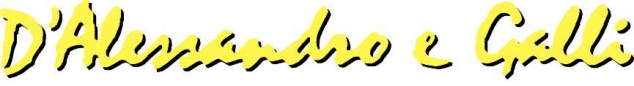 MODULO DI PRENOTAZIONE ACCESSO DIVERSAMENTE ABILI(la prenotazione è obbligatoria e non garantisce l’accesso allo Spettacolo se non confermata dall’Organizzatore dell’Evento, fino all’esaurimento dei posti disponibili)Io sottoscritto...................................................... nato a ....................................................................................Il ................... Verbale di invalidità n. ....................... del ...................................................................................recapito telefonico, e-mail o fax per invio conferma prenotazione ................................................................., ......................................................................................., ....................................................................................[  ] Deambulante totale             		 [  ] Deambulante parziale            		     [  ] In carrozzina   (barrare con una crocetta)RICHIEDOdi poter partecipare allo Spettacolo dell’Artista ................................................................................................che si terrà il giorno ................................................., presso la struttura ......................................................... nella città di .................................................................................. con inizio previsto alle ore ........................., accettando, senza riserve, i Termini e Condizioni pubblicati sul sito www.dalessandroegalli.com, le procedure predisposte dall’Organizzatore dell’Evento per l’ingresso al luogo dell'evento ed i posti che saranno assegnati a me e al mio accompagnatore.Allego la documentazione attestante la disabilità ed il grado di invalidità riconosciuto.Con la sottoscrizione del presente modulo, il sottoscritto attesta di avere letto l’informativa rilasciata ai sensi dell’art. 13 Reg. Europeo 679/2016 presente alla pagina http://www.dalessandroegalli.com/site/privacydisabili e di prestare il proprio consenso al trattamento dei dati personali, anche particolari ex art. 9 GDPR, per consentire una migliore e più agevole partecipazione dello stesso all’evento innanzi indicato.Ho letto e do il consenso □       (barrare con una crocetta)Firma (in caso di minori la firma deve essere apposta da chi ne esercita la potestà, specificando il ruolo, il nome e il cognome).......................................................................................Data............................SI PREGA DI INVIARE IL MODULO COMPILATO IN TUTTE LE SUE PARTIALL'INDIRIZZO E-MAIL   INFO@DALESSANDROEGALLI.COM